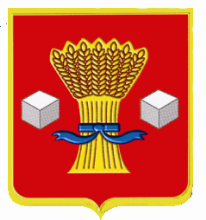 АдминистрацияСветлоярского муниципального района Волгоградской областиПОСТАНОВЛЕНИЕот                              23.12.2020        №2307О подготовке населенияСветлоярского муниципального районаВолгоградской области в области гражданской обороны и защиты от   чрезвычайныхситуаций природного и техногенногохарактера В целях реализации Федерального закона от 21 декабря 1994 года N 68-ФЗ "О защите населения и территорий от чрезвычайных ситуаций природного и техногенного характера", постановлений Правительства Российской Федерации от  04 сентября 2003 года N 547 "О подготовке населения в области защиты от чрезвычайных ситуаций природного и техногенного характера", рассмотрев  протест прокурора  Светлоярского района от 18.09.2020 №7-44-2020, руководствуясь Уставом Светлоярского муниципального района  Волгоградской  области,п о с т а н о в л я ю:1. Организовать подготовку населения Светлоярского муниципального района Волгоградской области в области гражданской обороны и защиты от чрезвычайных ситуаций природного и техногенного характера.2. Утвердить Положение о подготовке населения Светлоярского муниципального района Волгоградской области в области гражданской обороны и защиты от чрезвычайных ситуаций природного и техногенного характера (приложение).3. Установить, что подготовка и обучение организуется в рамках единой системы подготовки населения в области гражданской обороны и защиты населения от чрезвычайных ситуаций природного и техногенного характера и осуществляется по соответствующим группам в организациях (в том числе образовательных учреждениях).4. Отделу по гражданской обороне и чрезвычайным ситуациям, охране окружающей среды и экологии  администрации Светлоярского муниципального района Волгоградской области  осуществлять методическое руководство и контроль за подготовкой населения в области гражданской обороны и защиты от чрезвычайных ситуаций природного и техногенного характера.5. Отделу образования, опеки и попечительства администрации Светлоярского муниципального района Волгоградской области организовать в образовательных организациях Светлоярского муниципального района Волгоградской области обучение по вопросам гражданской обороны и защиты от чрезвычайных ситуаций на уроках "Основы безопасности жизнедеятельности", в дни защиты детей и во время классных часов.6. Рекомендовать руководителям организаций, предприятий и учреждений независимо от форм собственности, расположенных на территории Светлоярского муниципального района  Волгоградской области, организовать подготовку рабочих и служащих в области гражданской обороны и защиты населения от чрезвычайных ситуаций природного и техногенного характера.7. Рекомендовать главам муниципальных образований Светлоярского муниципального района Волгоградской области подготовку неработающего населения проводить по месту жительства путем проведения лекций, бесед и в учебно-консультационных пунктах поселений по гражданской обороне и защите от чрезвычайных ситуаций (далее - УКП по ГО и ЧС) согласно плану работы УКП по ГОЧС.8. Постановление администрации Светлоярского муниципального района Волгоградской области от 21.12.2010 №2288 «О подготовке населения Светлоярского муниципального района в области гражданской обороны и защиты от чрезвычайных ситуаций» считать утратившими силу. 9. Отделу по муниципальной службе, общим и кадровым вопросам администрации Светлоярского муниципального района Волгоградской области (Ивановой Н.В.) разместить настоящее  постановление на официальном сайте  Светлоярского муниципального района Волгоградской области. 10. Контроль над исполнением настоящего постановления  возложить на  заместителя главы  Светлоярского муниципального района Волгоградской области Ускова Ю.Н.Глава  муниципального района                                                                 Т.В. РаспутинаИсп. Слабженинова Я.В.УТВЕРЖДЕНОпостановлением администрации						Светлоярского муниципального района						Волгоградской области						 «____»_______ 2020  №ПОЛОЖЕНИЕо подготовке населения Светлоярского муниципального района Волгоградской области в области гражданской обороны и защиты от чрезвычайных ситуаций природного и техногенного характера1. Настоящее Положение определяет группы населения, проходящие подготовку в области гражданской обороны (далее - ГО) и защиты от чрезвычайных ситуаций природного и техногенного характера (далее - ЧС), категории обучаемых, основные задачи подготовки, периодичность и формы обучения.2. Подготовку в области защиты от чрезвычайных ситуаций проходят:а) лица, занятые в сфере производства и обслуживания, не включенные в состав органов управления единой государственной системы предупреждения и ликвидации чрезвычайных ситуаций (далее именуются - работающее население);б) лица, не занятые в сфере производства и обслуживания (далее именуются - неработающее население);в) лица, обучающиеся в организациях, осуществляющих образовательную деятельность по основным общеобразовательным программам (кроме образовательных программ дошкольного образования), образовательным программам среднего профессионального образования и образовательным программам высшего образования (кроме программ подготовки научно-педагогических кадров в аспирантуре (адъюнктуре), программ ординатуры, программ ассистентуры-стажировки) (далее именуются - обучающиеся);г) руководители органов государственной власти, органов местного самоуправления и организаций;д) работники федеральных органов исполнительной власти, государственных корпораций, органов исполнительной власти субъектов Российской Федерации, органов местного самоуправления и организаций, специально уполномоченные решать задачи по предупреждению и ликвидации чрезвычайных ситуаций и включенные в состав органов управления единой государственной системы предупреждения и ликвидации чрезвычайных ситуаций (далее именуются - уполномоченные работники);е) председатели комиссий по предупреждению и ликвидации чрезвычайных ситуаций и обеспечению пожарной безопасности федеральных органов исполнительной власти, государственных корпораций, субъектов Российской Федерации, муниципальных образований и организаций, в полномочия которых входит решение вопросов по защите населения и территорий от чрезвычайных ситуаций, в том числе по обеспечению безопасности людей на водных объектах (далее именуются - председатели комиссий).3. Основными задачами при подготовке населения в области защиты от чрезвычайных ситуаций являются:а) обучение населения правилам поведения, основным способам защиты и действиям в чрезвычайных ситуациях, приемам оказания первой помощи пострадавшим, правилам пользования средствами индивидуальной и коллективной защиты;б) выработка у руководителей органов государственной власти, органов местного самоуправления и организаций навыков управления силами и средствами, входящими в состав единой государственной системы предупреждения и ликвидации чрезвычайных ситуаций;в) совершенствование практических навыков руководителей органов государственной власти, органов местного самоуправления и организаций, а также председателей комиссий в организации и проведении мероприятий по предупреждению чрезвычайных ситуаций и ликвидации их последствий;г) практическое усвоение уполномоченными работниками в ходе учений и тренировок порядка действий при различных режимах функционирования единой государственной системы предупреждения и ликвидации чрезвычайных ситуаций, а также при проведении аварийно-спасательных и других неотложных работ.4. Подготовка в области защиты от чрезвычайных ситуаций предусматривает:а) для работающего населения - проведение занятий по месту работы согласно рекомендуемым программам и самостоятельное изучение порядка действий в чрезвычайных ситуациях с последующим закреплением полученных знаний и навыков на учениях и тренировках;б) для неработающего населения - проведение бесед, лекций, просмотр учебных фильмов, привлечение на учения и тренировки по месту жительства, а также самостоятельное изучение пособий, памяток, листовок и буклетов, прослушивание радиопередач и просмотр телепрограмм по вопросам защиты от чрезвычайных ситуаций;в) для обучающихся - проведение занятий в учебное время по соответствующим программам предмета "Основы безопасности жизнедеятельности" и дисциплины "Безопасность жизнедеятельности";г) для руководителей органов государственной власти - получение дополнительного профессионального образования по программам повышения квалификации в федеральном государственном бюджетном образовательном учреждении высшего профессионального образования "Российская академия народного хозяйства и государственной службы при Президенте Российской Федерации", проведение самостоятельной работы с нормативными документами по вопросам организации и осуществления мероприятий по защите от чрезвычайных ситуаций, участие в ежегодных сборах, учениях и тренировках, проводимых по планам Правительства Российской Федерации, федеральных органов исполнительной власти и органов исполнительной власти субъектов Российской Федерации;д) для председателей комиссий, руководителей органов местного самоуправления и организаций, а также уполномоченных работников - получение дополнительного профессионального образования или курсового обучения в области защиты от чрезвычайных ситуаций не реже одного раза в 5 лет, проведение самостоятельной работы, а также участие в сборах, учениях и тренировках.5. Для лиц, впервые назначенных на должность, связанную с выполнением обязанностей в области защиты от чрезвычайных ситуаций, курсовое обучение в области защиты от чрезвычайных ситуаций или получение дополнительного профессионального образования в области защиты от чрезвычайных ситуаций в течение первого года работы является обязательным.6. Дополнительное профессиональное образование по программам повышения квалификации или курсовое обучение в области защиты от чрезвычайных ситуаций проходят:а) председатели комиссий федеральных органов исполнительной власти, государственных корпораций и субъектов Российской Федерации - в Академии гражданской защиты Министерства Российской Федерации по делам гражданской обороны, чрезвычайным ситуациям и ликвидации последствий стихийных бедствий;б) руководители и председатели комиссий муниципальных образований и организаций, в полномочия которых входит решение вопросов по защите населения и территорий от чрезвычайных ситуаций, в том числе по обеспечению безопасности людей на водных объектах, - в учебно-методических центрах по гражданской обороне и чрезвычайным ситуациям субъектов Российской Федерации;в) уполномоченные работники - в организациях, осуществляющих образовательную деятельность по дополнительным профессиональным программам в области защиты от чрезвычайных ситуаций, находящихся в ведении Министерства Российской Федерации по делам гражданской обороны, чрезвычайным ситуациям и ликвидации последствий стихийных бедствий, других федеральных органов исполнительной власти, в других организациях, осуществляющих образовательную деятельность по дополнительным профессиональным программам в области защиты от чрезвычайных ситуаций, в том числе в учебно-методических центрах по гражданской обороне и чрезвычайным ситуациям субъектов Российской Федерации, а также на курсах гражданской обороны муниципальных образований и в других организациях.Получение дополнительного профессионального образования по программам повышения квалификации педагогическими работниками - преподавателями дисциплины "Безопасность жизнедеятельности" и предмета "Основы безопасности жизнедеятельности" по вопросам защиты в чрезвычайных ситуациях осуществляется в организациях, осуществляющих образовательную деятельность по дополнительным профессиональным программам в области защиты от чрезвычайных ситуаций, находящихся в ведении Министерства Российской Федерации по делам гражданской обороны, чрезвычайным ситуациям и ликвидации последствий стихийных бедствий, Министерства науки и высшего образования Российской Федерации, Министерства просвещения Российской Федерации, других федеральных органов исполнительной власти, в других организациях, осуществляющих образовательную деятельность по дополнительным профессиональным программам в области защиты от чрезвычайных ситуаций, в том числе в учебно-методических центрах по гражданской обороне и чрезвычайным ситуациям субъектов Российской Федерации.7. Совершенствование знаний, умений и навыков населения в области защиты от чрезвычайных ситуаций осуществляется в ходе проведения командно-штабных, тактико-специальных и комплексных учений и тренировок.8. Командно-штабные учения продолжительностью до 3 суток проводятся в федеральных органах исполнительной власти и в органах исполнительной власти субъектов Российской Федерации 1 раз в 2 года, в органах местного самоуправления - 1 раз в 3 года. Командно-штабные учения или штабные тренировки в организациях проводятся 1 раз в год продолжительностью до 1 суток.К проведению командно-штабных учений в федеральных органах исполнительной власти, органах исполнительной власти субъектов Российской Федерации и органах местного самоуправления могут в установленном порядке привлекаться оперативные группы военных округов, гарнизонов, соединений и воинских частей Вооруженных Сил Российской Федерации, войск национальной гвардии Российской Федерации и органов внутренних дел Российской Федерации, а также по согласованию с органами исполнительной власти субъектов Российской Федерации и органами местного самоуправления - силы и средства единой государственной системы предупреждения и ликвидации чрезвычайных ситуаций.9. Тактико-специальные учения продолжительностью до 8 часов проводятся с участием аварийно-спасательных служб и аварийно-спасательных формирований (далее именуются - формирования) организаций 1 раз в 3 года, а с участием формирований постоянной готовности - 1 раз в год.10. Комплексные учения продолжительностью до 2 суток проводятся 1 раз в 3 года в муниципальных образованиях и организациях, имеющих опасные производственные объекты, а также в лечебно-профилактических учреждениях, имеющих более 600 коек. В других организациях 1 раз в 3 года проводятся тренировки продолжительностью до 8 часов.11. Тренировки в организациях, осуществляющих образовательную деятельность, проводятся ежегодно.12. Лица, привлекаемые на учения и тренировки в области защиты от чрезвычайных ситуаций, должны быть проинформированы о возможном риске при их проведении.13. Министерство Российской Федерации по делам гражданской обороны, чрезвычайным ситуациям и ликвидации последствий стихийных бедствий:а) осуществляет координацию, методическое руководство и контроль за подготовкой населения в области защиты от чрезвычайных ситуаций;б) определяет перечень уполномоченных работников, проходящих обучение по дополнительным профессиональным программам или программам курсового обучения в области защиты от чрезвычайных ситуаций в организациях, осуществляющих образовательную деятельность по дополнительным профессиональным программам в области защиты от чрезвычайных ситуаций, находящихся в ведении Министерства Российской Федерации по делам гражданской обороны, чрезвычайным ситуациям и ликвидации последствий стихийных бедствий, других федеральных органов исполнительной власти, в других организациях, осуществляющих образовательную деятельность по дополнительным профессиональным программам в области защиты от чрезвычайных ситуаций, в том числе в учебно-методических центрах по гражданской обороне и чрезвычайным ситуациям субъектов Российской Федерации, а также на курсах гражданской обороны муниципальных образований и в других организациях;в) разрабатывает и утверждает примерные дополнительные профессиональные программы и примерные программы курсового обучения в области защиты от чрезвычайных ситуаций для обучения лиц, указанных в подпунктах "а", "г", "д" и "е" пункта 2 настоящего Положения;14. Финансирование подготовки руководителей, председателей комиссий и уполномоченных работников федеральных органов исполнительной власти, председателей комиссий субъектов Российской Федерации, а также финансирование организации и проведения федеральными органами исполнительной власти учений и тренировок в области защиты от чрезвычайных ситуаций осуществляется в пределах средств, выделяемых на эти цели из федерального бюджета.Финансирование содержания учебно-методических центров по гражданской обороне и чрезвычайным ситуациям субъектов Российской Федерации, подготовки уполномоченных работников территориальных подсистем единой государственной системы предупреждения и ликвидации чрезвычайных ситуаций, а также проведения органами исполнительной власти субъектов Российской Федерации учений и тренировок осуществляется за счет средств бюджетов субъектов Российской Федерации.Финансирование подготовки председателей комиссий муниципальных образований, уполномоченных работников соответствующего звена территориальной подсистемы единой государственной системы предупреждения и ликвидации чрезвычайных ситуаций, содержания курсов гражданской обороны муниципальных образований, подготовки неработающего населения, а также проведения органами местного самоуправления учений и тренировок осуществляется за счет средств местных бюджетов.Финансирование подготовки работающего населения в области защиты от чрезвычайных ситуаций, подготовки и аттестации формирований, а также проведения организациями учений и тренировок осуществляется за счет организаций.Управляющий делами                                                                       Л.Н. Шершнева